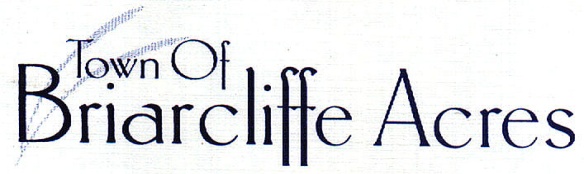 	The Town Council held a Town Meeting on Monday, May 20, 2019 at 4:00pm in the Town office at 121 North Gate Road, Myrtle Beach, South Carolina 29572.	Present					Mayor			Huston Huffman						Members of Council	Jim Leach									Brian Palliser						Chief of Police	Kyle Lamparter						Town Clerk		Jennifer Newbold	Absent					Councilman		David BuonviriWith a quorum present, Mayor Huffman called the Meeting to order at 4:00pm.  The Mayor opened with approval of the Consent Agenda.	Chief Lamparter presented the Security Report for April 15, 2019 – May 20, 2019.  Police activity included 54 incidents or calls for service.  See attached.	The Meeting proceeded with Old Business; the first item on the Agenda was Bid #2019.04 (Town Landscape Maintenance) discussion and award.  Mayor Huffman made a motion and Councilman Palliser seconded to award the bid to Vereen Tree Service.  The vote was unanimous.  The contract is a three-year,  $24,000.00/year contract and will begin on July 1, 2019.	Next, the Mayor and Clerk discussed the upcoming disaster debris meeting with the Solid Waste Authority.  Currently, contracts are enacted with Phillips & Jordan and Soundside and valid through 2023.	Mayor Huffman updated everyone on the Bayberry/Birch drainage project; he will contact 811 for utility marking on May 28th so that work may begin on June 3rd.  	 New Business followed.  For the June Workshop, in addition to the public, the Town will invite the representative from Coastal Pond Solutions and other relevant committees to discuss options in treating the Lakes.	Next, the Mayor requested Activity Reports from Council and the Clerk.    The Clerk reported that  in the upcoming weeks, she will be pursuing vacant lots, pet registration, the directory, and meetings and preparations with the Planning and Election Commissions.  Chief Lamparter discussed how the pet registration information has been successful for incidents that have occurred and asked that the same process continue.	Mayor Huffman plans on purchasing and spreading  mulch and planting some new plants in the front beds of the Town office instead of hiring a landscaper.  He is also going to adjust the sprinkler heads accordingly.	No Public Input was shared during the session.  	Mayor Huffman announced the next meeting dates and with no further business to discuss, the Meeting adjourned at 4:58pm.								Respectfully submitted,								Jennifer B. Newbold								Jennifer B. Newbold								Town ClerkApproved _________________Office Of Town Clerk 121 North Gate Road  Myrtle Beach, South Carolina  29572  843.272.8863